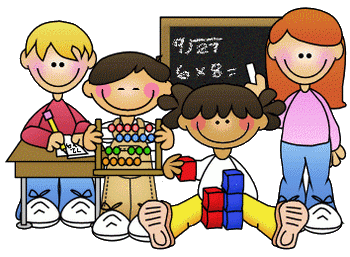 Primary 1 Homework – Week Beginning 23rd November 2020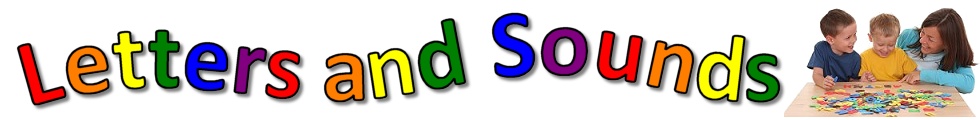 LiteracyPhonicsWe have been learning the following sounds in class.  Write each sound 3 times.  Please use the formation sheets sent home previously to help.fCommon Wordshave       just       toPlease make new flash cards for these new words to add to the ones that you already have.  Use these to go read your words every night and play Tic-Tac-Toe!To play, choose a sight word and repeatedly write the word in a tic-tac-toe grid. Each time your child writes the word, they have to read it too. The first person to write down and read three in a row is the winner! 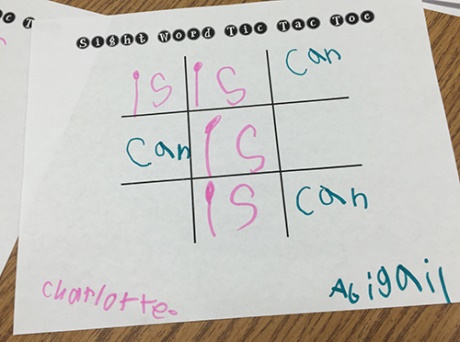 Spelling words! We have been learning CVC words in class. Can you write them using shaving foam?  Our words to practice this week are: map    mop   cat     pin    neckReading  Pick a book or magazine that you have at home and read it with an adult.  Talk about your favourite character in the story and say why they are your favourite. Can you spot our new sound ‘f’ in your story book? 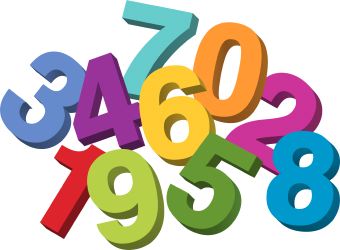 MathsCount on and back to 20.  Practice writing the numbers from 0 to 10. We have been learning about the months of the year and the 4 seasons.  Listen to Jack Hartman – 12 Months of the Year on Youtube.https://www.youtube.com/watch?v=omkuE6Wa5kQDraw a picture of each season - Spring, Summer, Autumn and Winter.]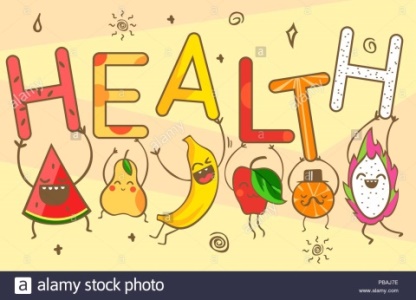 Health & WellbeingWe have been learning about SHANARRI and focusing on the S which stands for Safe! We have been learning about what is safe and what is unsafe. Look at the picture below and count how many dangers you can find and talk with an adult on ways you can stay safe at home in the kitchen! 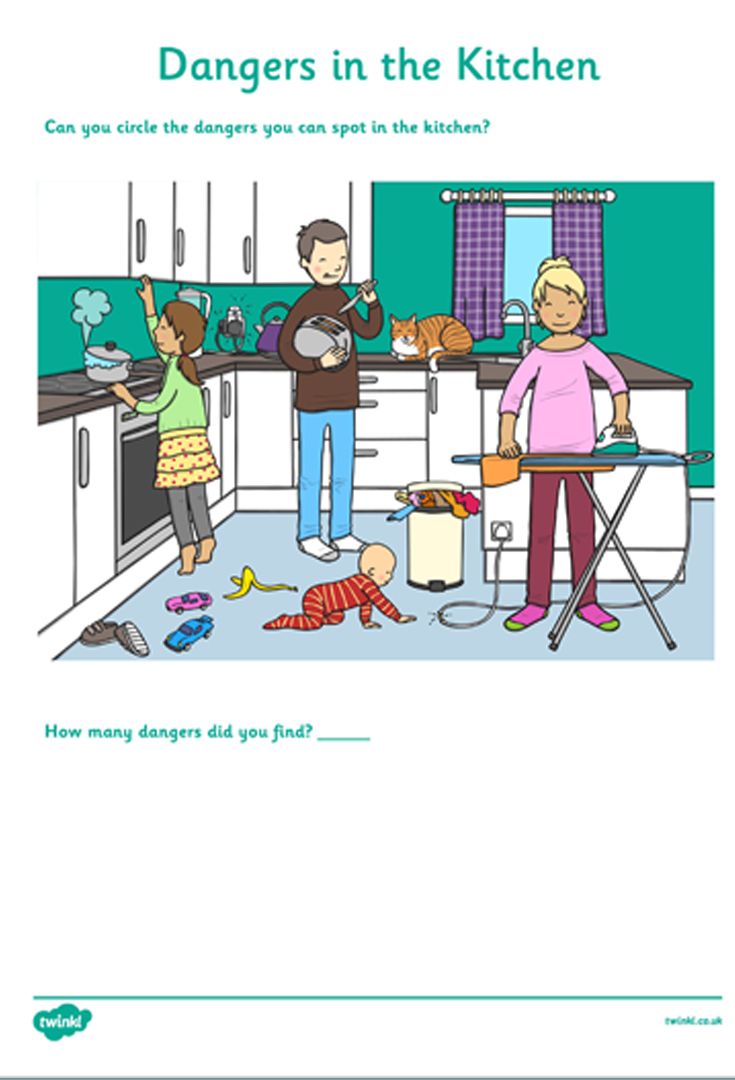 